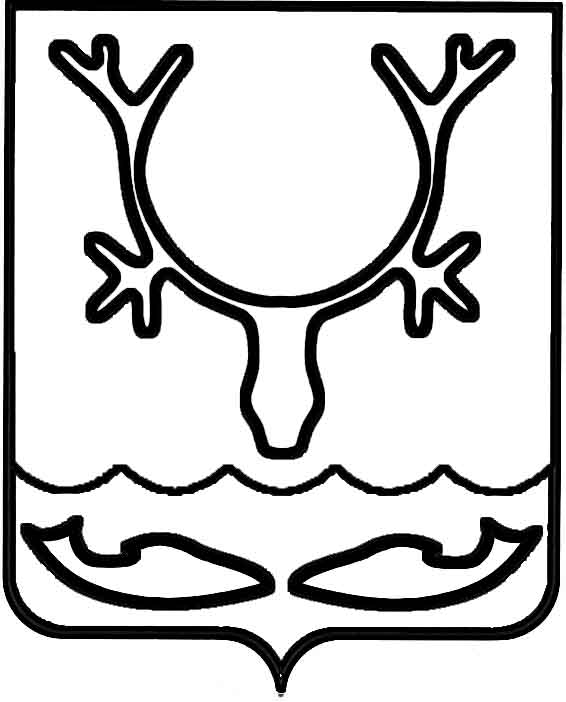 Администрация муниципального образования
"Городской округ "Город Нарьян-Мар"ПОСТАНОВЛЕНИЕОб отмене режима "Повышенная готовность" для сил Нарьян-Марского городского звена Ненецкой окружной подсистемы единой государственной системы предупреждения           и ликвидации чрезвычайных ситуаций (РСЧС) в пределах территории МО "Городской округ "Город Нарьян-Мар"Во исполнение Федерального закона от 21.12.1994 № 68-ФЗ "О защите населения и территорий от чрезвычайных ситуаций природного и техногенного характера", постановления Правительства Российской Федерации от 30.12.2003 
№ 794 "О единой государственной системе предупреждения и ликвидации чрезвычайных ситуаций", постановления Администрации МО "Городской округ "Город Нарьян-Мар" от 24.02.2009 № 268 "Об утверждении Положения о Нарьян-Марском городском звене Ненецкой окружной подсистемы единой государственной системы предупреждения и ликвидации чрезвычайных ситуаций", постановления Администрации МО "Городской округ "Город Нарьян-Мар" от 12.02.2009 № 206 
"О составе, подготовке и содержании в готовности необходимых сил и средств 
для защиты населения и территории города Нарьян-Мара от чрезвычайных ситуаций", в связи с улучшением метеорологических условий Администрация муниципального образования "Городской округ "Город Нарьян-Мар"П О С Т А Н О В Л Я Е Т:1.	Отменить с 15 часов 00 минут 21.11.2020 режим "Повышенная готовность"             на территории муниципального образования "Городской округ "Город Нарьян-Мар".2.	Признать утратившим силу постановление Администрации муниципального образования Городской округ "Город Нарьян-Мар" от 20.11.2020 № 891 "О введении режима "Повышенная готовность" на территории муниципального образования "Городской округ "Город Нарьян-Мар". 3.	Настоящее постановление вступает в силу с момента подписания и подлежит официальному опубликованию.21.11.2020№892Глава города Нарьян-Мара О.О. Белак